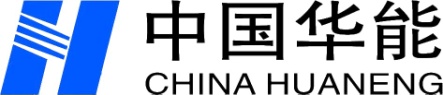 华能海南发电股份有限公司海口电厂电力电缆、控制电缆等物资询价采购文件采购编号：X42822060015目 录第一章采购公告（合格供应商公开）	44. 采购文件的获取	65. 响应文件的递交	66. 发布公告的媒介	67. 联系方式	61.适用范围	82.定义	83.询价费用	84. 现场踏勘	85.采购文件的构成	86. 采购文件的澄清、修改、补充	97.编制基本要求	98.语言和计量单位	109. 报价	1010.报价货币	1011.响应保证金	1012.采购有效期	1113.响应文件递交截止时间及地点	1114.响应文件的修改和撤销	1115. 询价小组	1116.开启响应文件	1117.评审方法	1218.确定成交供应商	1219.采购结果公告	1220. 成交通知	1221. 签订合同	1222. 其他需要补充的内容	12第三章 评审办法	14一、总则	14二、评审方法	14三、评审说明	14四、推荐成交供应商	15第四章 订单条款及格式	16第五章 采购需求	17第六章 响应文件格式	18一、授权委托书	20二、报价部分	21三、偏差表	23第一章采购公告/采购邀请函第一章采购公告（合格供应商公开）华能海口电厂电力电缆、控制电缆等物资采购公告采购编号：X428220600151. 采购条件本项目采购人为华能海南发电股份有限公司海口电厂，资金来源为 企业自筹 ，该项目已具备采购条件，现对本项目进行合格供应商公开询价。2. 项目概况与采购范围2.1项目概况：该设备是华能海口电厂机组A级检修日常维护材料。2.2采购范围：1、 设备需求一览表3. 供应商资格要求3.1通用条件：3.1.1供应商须为集团公司级、采购人所属的二级单位或采购人供应商库内的合格供应商，且不处于供应商暂停采购活动的期限内。（对于已在中国华能集团有限公司电子商务平台（以下简称电子商务平台）注册成为潜在供应商的，潜在供应商须通过集团公司、采购人所属的二级单位或采购人审核成为合格供应商后方可参加采购活动。对于未在中国华能集团有限公司电子商务平台注册的供应商，首先应在中国华能集团有限公司电子商务平台注册成为潜在供应商，潜在供应商通过集团公司、采购人所属的二级单位或采购人审核成为合格供应商后方可参加采购活动）。3.1.2不存在上传数据或响应文件的互联网协议地址（IP地址）信息检查一致的情况，否则将视为串通投标并否决其投标”的约定。3.1.3禁止失信被执行人、行贿受贿行为人、法律所禁止的存在关联关系生产商，及生产制造商直接授权的代理商参与本项目采购的报价。3.2专项条件：3.2.1资质要求：无。3.2.2 业绩要求：无。3.2.3是否允许联合体：否。3.2.4是否接受代理商：接受。3.2.5应具备的其他要求：无。4. 采购文件的获取4.1 有意向的供应商可从本采购项目询价发布时间起至询价截止时间止（北京时间，下同），登陆电子商务平台进行报名。（具体时间以电子商务平台为准）4.2采购文件下载：通过电子商务平台下载采购文件，采购文件费：  0  元。5. 响应文件的递交5.1供应商应按采购文件规定的递交截止时间前登陆电子商务平台，完成响应文件的传输递交, 递交截止时间前未完成响应文件递交的视为放弃询价资格。5.2递交时间截止后，在电子商务平台开启响应文件。5.3响应文件的递交截止时间：电子商务平台规定的时间。6. 发布公告的媒介本次采购公告在电子商务平台（http://ec.chng.com.cn/）发布。因轻信其他组织、个人或媒介提供的信息而造成的损失，采购人、采购代理机构概不负责。7. 联系方式第二章供应商须知及前附表供应商须知前附表备注：供应商须知前附表是对供应商须知的具体补充和修改，如有矛盾，应以本表为准。1.适用范围本采购文件仅适用于本项目公告/邀请函中所述项目。2.定义2.1采购人：指依法提出采购项目进行采购的法人或其他组织，采购人及联系方式见前附表。2.2 供应商：指响应询价采购，参与询价竞争的法人或其他组织。2.3成交人：指最终被授予合同的供应商。3.询价费用供应商应承担与其参加询价有关的所有费用。不论询价过程和结果如何，供应商应自行承担所有与参加询价有关的费用，采购人在任何情况下均无义务和责任承担这些费用。4. 现场踏勘4.1 供应商须知前附表规定组织踏勘现场的，采购人按供应商须知前附表规定的时间、地点组织供应商踏勘项目现场。 4.2 供应商自行负责在踏勘现场中所发生的人员伤亡和财产损失。4.3 采购人在踏勘现场中介绍的项目场地和相关的周边环境情况，仅供供应商在编制响应文件时参考，采购人不对供应商据此作出的判断和决策负责。5.采购文件的构成5.1 采购文件由下列文件以及在询价过程中发出的修正和补充文件组成：第一章	 采购公告/采购邀请函第二章	 供应商须知及前附表第三章	 评审办法第四章	 合同草案第五章	 采购需求第六章	 响应文件格式5.2 供应商下载采购文件过程中，如发现下载不成功或下载的文件格式有误等问题请务必于采购文件发售期内联系电子商务平台客服热线。如果供应商不按上述要求提出而造成不良后果，电子商务平台不承担责任。5.3 供应商应认真阅读采购文件中所有的事项、格式、条款和要求等。供应商没有按照采购文件要求提交全部资料，或者响应文件没有对采购文件在各方面都做出实质性响应，可能导致其竞争性谈判被拒绝。5.4 响应文件一经递交成功即表示供应商确认采购文件的法律效力，并对此采购文件提出的要求做出相应的响应，承担与采购文件要求相适应的民事、经济和法律责任。5.5 由于供应商对采购文件的误解与疏忽或报价误差，而导致询价失败或成交后的任何风险，其责任均由供应商自负。6. 采购文件的澄清、修改、补充6.1任何要求对采购文件进行澄清的供应商，均应在供应商须知前附表规定的时间提出。在谈判截止期前的任何时候，无论出于何种原因，采购人/采购代理机构可主动地对采购文件进行修改、补充。6.2采购文件的澄清和修改将以书面形式通知供应商。采购文件的澄清和修改均作为采购文件的组成部分，对供应商具有约束力。供应商应在收到通知后进行确认。如果供应商不予确认，引起的后果由供应商自行承担。6.3为使供应商有充分时间对采购文件的修改部分进行研究，采购人可适当延长询价文件的递交截止时间，并以书面形式通知所有购买采购文件的供应商。7.编制基本要求7.1供应商应在认真阅读，充分理解本采购文件所有内容（包括所有的澄清、修改、补充内容）的基础上，按照“第六章响应文件格式”的要求编制完整的响应文件。7.2 供应商必须保证响应文件所提供的全部资料真实可信，并接受采购人对其中任何资料在合同最终授予前进一步审查的要求，如若存在供应商利用弄虚作假等不当手段谋取成交的，一经查实，采购人有权予以否决，并保留进一步追究其责任的权利。7.3 如果响应文件填报的内容不详，或没有提供采购文件中所要求的全部资料及数据，给评审造成困难，责任由供应商自行承担。7.4如供应商没有对本采购文件的要求提出偏离，采购人可认为供应商完全接受和同意本采购文件的要求。响应文件对采购文件未提出偏离条款的，均被视为接受和同意。响应文件与采购文件有偏离之处，无论多么微小，均应按采购文件格式要求统一汇总说明。8.语言和计量单位8.1响应文件及供应商与采购人之间的凡与采购有关的来往信函和文件均使用中文，若其中有其它语言的书面材料，则应附有中文译文，并以中文译文为准。8.2除非采购文件中另有规定，计量单位均采用中华人民共和国法定的计量单位。9. 报价9.1 供应商应按照采购文件规定的内容、责任范围以及技术要求条件进行报价。并按报价部分规定的格式报出分项价格和总价。9.2 供应商报价应包括供应商成交后为完成采购项目规定的全部工作需支付的一切费用和拟获得的利润，并考虑了应承担的风险。9.3 供应商必须根据采购文件报价格式进行报价，若供应商提供免费服务，应在响应文件中说明或在报价表中填“免费”，否则视为已包含在总报价中。9.4 供应商不得以低于成本报价。9.5 响应文件中标明的最终报价在合同执行过程中是固定不变的，不得以任何理由予以变更。9.6 采购人设有最高限价的，供应商的报价不得超过最高限价，如超过最高限价，将予以否决，最高限价在供应商须知前附表中载明。9.7 采购代理服务费按照供应商须知前附表规定收取的，采购代理服务费由供应商计入报价，但不单独列项，成交人须一次性向采购代理机构支付采购代理服务费。10.报价货币采用人民币报价，供应商须知前附表有明确规定的除外。11.响应保证金11.1应提交供应商须知前附表中规定数额和形式的响应保证金，作为其响应文件的一部分，响应保证金的有效期应满足采购有效期的要求。11.2任何未按第11.1款规定提交响应保证金的，将被视为非实质性响应采购文件而予以拒绝。11.3 发生下列情况之一，响应保证金可不予退还：（1）供应商在采购有效期内撤回其响应文件；（2）供应商被通知成交后，拒绝签订合同（即不按成交时规定的技术服务方案、价格等签订合同）或没有按照要求提交履约担保。11.4响应保证金的退还成交人与采购人签订合同后5日内，采购人/采购代理单位向成交人退还扣除代理服务费后的剩余保证金，同时退还未成交供应商响应保证金。12.采购有效期12.1 采购有效期自本采购文件规定的响应文件递交截止时间起生效，并在供应商须知前附表中规定采购有效期内保持有效。竞争性谈判有效期短于这个规定期限的响应文件将被视为非实质性响应而予以拒绝。12.2采购人可于采购有效期截止之前要求供应商同意延长有效期。供应商应在规定的时间内以书面答复表示同意，并相应延长响应保证金有效期，此时供应商不能对响应文件进行任何修改；供应商若不同意延长采购有效期，则应在规定的时间内以书面形式给予明确答复，此时供应商被视为自动退出竞争性谈判，响应保证金予以全额退还。在这种情况下，本须知中有关退还和不予退还响应保证金的规定将在延长后的采购有效期内继续有效。13.响应文件递交截止时间及地点13.1供应商应在不迟于供应商须知前附表中规定的响应文件递交截止时间前将响应文件递交至电子商务平台。13.2 采购人将拒绝接受供应商须知前附表规定的响应文件递交截止时间后收到的任何响应文件。14.响应文件的修改和撤销14.1 供应商在递交响应文件后，可以在规定的响应文件递交截止时间之前修改或撤回其响应文件。14.2供应商不得在采购有效期内撤销响应文件。15. 询价小组本项目采用最低价法，无询价小组。16.开启响应文件16.1 在供应商须知前附表规定的时间开启响应文件。16.2供应商须根据供应商须知前附表规定的谈判时间及地点参加谈判。17.评审方法评审将严格按照采购文件第三章规定的评审标准和办法及国家有关法律、法规的要求进行。18.确定成交供应商采购人按满足要求且报价最低的成交供应商名单确定成交供应商。19.采购结果公告采购人确定成交供应商，询价采购结果在电子商务平台进行公告。20. 成交通知20.1 采购人向成交人发出《成交通知书》，同时通知所有未成交的供应商。20.2 《成交通知书》将构成合同的组成部分。                21. 签订合同21.1 成交供应商在接到《成交通知书》后，必须在规定的时间内派法定代表人或其授权人到指定地点采购人签订供货订单。21.2 采购文件、成交供应商的响应文件及评审过程中的有关澄清文件均为签订订单的依据。22. 其他需要补充的内容22.1 纪律和监督22.1.1 对采购人的纪律要求 采购人不得泄漏招标投标活动中应当保密的情况和资料，不得与供应商串通损害国家利益、社会公共利益或者他人合法权益。 22.1.2 对供应商的纪律要求 22.1.2.1 供应商应承诺严格遵守国家廉洁自律和中国华能集团有限公司招投标有关规定，如有违反，承担由此引起的相关责任。 22.1.2.2 供应商在报价过程中不得串通作弊，不得妨碍其他供应商的公平竞争，不得以行贿、弄虚作假等手段骗取中标，也不能采取任何方式向采购人施加压力或干扰，损害询价的公正性和竞争性。否则，将被取消询价资格，询价担保将收归采购人所有。 22.2 异议及投诉 22.2.1异议 22.2.1.1询价文件异议 报名供应商或者其他利害关系人对询价文件有异议的，应当在报价截止时间前提出。采购人应当自收到异议之日起3日内作出答复。 22.2.1.2开标异议 报价供应商对开标有异议的，应当在电子商务平台提出，采购人应当作出答复，并制作记录。 22.2.1.3评价结果异议报价供应商或者其他利害关系人对项目的评价结果有异议的，应当及时提出。供应商对评价结果有异议的投诉应当有明确的请求和必要的证明材料，并提供证明材料的来源。22.2.2投诉 供应商或者其他利害关系人认为招标投标活动不符合法律、行政法规规定的，可以自知道或者应当知道之日起10日内向有关监督部门投诉。投诉应当有明确的请求和必要的证明材料，并提供证明材料的来源。22.3 需要补充的其他内容22.3.1报价文件的真实性要求 供应商所递交的报价文件（包括有关资料、澄清）应真实可信，不存在虚假（包括隐瞒）信息。如报价文件存在虚假信息，将作如下处理：22.3.1.1若在评价期间发现供应商提供了虚假资料，采购人有权对供应商的投标文件作否决报价处理。22.3.1.2若在合同实施期间发现供应商提供了虚假资料，采购人有权从合同支付款或履约保证金中扣除不超过10％签约合同价的金额作为违约金，直至解除合同； 22.3.1.3若供应商存在弄虚作假行为时，将被作为不良记录纳入华能集团电子商务平台，同时将供应商记入华能集团及下属企业的黑名单，在一定时期内禁止与该供应商发生交易。 22.3.2知识产权 构成本询价文件各组成部分的文件，未经采购人书面同意，供应商不得擅自复印和用于其他目的。采购人全部或者部分使用未中标供应商投标文件中的技术成果或技术方案时，需征得其书面同意，并不得擅自复印或提供给第三人。 22.3.3询价文件中出现品牌、规格情况 询价时为了准确描述某一配套设备（器件）的技术规格，询价文件中可能引用某一配套设备（器件）的品牌、型号，该品牌、型号不作为报价的唯一或指定产品，但报价配套设备（器件）须满足或高于引用配套设备（器件）性能参数和设备使用功能。在合同签订或履行过程中，该类品牌的选定须经采购人认可。第三章 评审办法一、总则1.评审依据1.1《中国华能集团有限公司非招标采购管理办法》及相关法律法规；1.2采购文件及其有效的补充文件。2.评审原则评审活动遵循“公平、公正、科学、择优”的原则。二、评审方法本项目采用最低评标价法，并以不含税价进行比价。三、评审说明1、算术错误修正1.1 询价人员将对确定为实质上响应询价文件要求的报价文件进行审核，看其是否有计算上或累计上的算术错误。修正错误的原则如下： （1）报价文件中的大写金额与小写金额不一致的，以大写金额为准（明显的书写错误除外）；（2）若分项报价表中，单价与数量的乘积与合价不一致时，以合价为准，修改单价，但合价小数点有明显错误的除外；若合价计算的结果与投标总价不一致，以两者较低价为准对较高价进行修正，对高出部分进行等比例下调。（3）当供应商的数量与询价文件提供的数量不一致时，以询价文件中提供的数量为准，修改供应商分项报价表的数量，但合价及总价不变；“投标分项报价表中的报价范围”比“招标文件的报价范围”存在缺漏项时，询价人员需请供应商澄清该缺漏项价格是否包含在报价内，如供应商确认缺漏项价格包含在其投标报价内，则按其他供应商该项目的最高报价计入报价中，报价总价相应调整，但在签署合同时合同价款不调整，按原报价执行，如投标人确认缺漏项设备价格不包含在报价内，按重大偏差处理；“分项报价表中的报价范围”比“采购文件的报价范围”多报的货物价格在评审环节内不予核减，但在签署合同时合同价款进行核减，如投标人拒绝，将被废除中标资格，采购人可不予退还其保证金。（4）电子商务平台中价格、响应文件中总价、以合价计算的总价三者价格不一致时，除明显单位错误（元与万元）外，均以较低的价格为准作为评审价，并保持与合同价一致，对高出部分进行等比例下调。2.3.1.2 对按上述修正错误的原则及方法修正报价文件的价格，询价人员将向供应商进行书面澄清。供应商书面同意后，该报价对供应商起约束作用。供应商不接受修正的，其报价作否决处理。2.3.1.3 通过算术错误修正后的报价为评审价。 2.3.2对报价漏项的，则认为该漏项报价已计入其他项目报价中，供应商总价不予调整，如果供应商不接受对其错误的更正，其报价将被拒绝。作未实质性性响应投标处理。 2.3.3分析报价 询价人员对各供应商的单价、合价、总价的合理性、完整性等进行分析比较。 2.3.3.3若询价人员发现供应商的报价（修正价）明显低于其他供应商报价，使得其报价可能低于其个别成本的，应当要求该供应商做出书面说明并提供相应证明材料后，供应商不能合理说明或者不能提供相应证明材料的，询价人员应当认定该供应商以低于成本报价竞标。持有异议的询价人员成员可以书面方式阐述其不同意见和理由，拒绝签字且不陈述其不同意见和理由的，视为同意。2.4 澄清、说明或补正 （1）为进行报价文件的审查、评价和比较工作，询价人员有权要求供应商对其报价文件做出澄清说明。澄清要求和答复均应以书面形式完成。（2）澄清、说明或者补正不得改变投标文件的实质性内容（算术错误修正的除外）。（3）供应商对上述书面澄清、说明和补正，均应由法定代表人或其委托代理人签字，并作为投标文件组成部分。（4）询价人员对供应商提交的澄清、说明或补正有疑问的，可以要求供应商进一步澄清、说明或补正，直至满足询价人员的要求。四、推荐成交供应商按质量和服务满足采购文件要求且报价最低的原则，推荐成交供应商。若响应文件报价相同，按供应商注册资本金从多到少排序。 第四章 订单条款及格式第五章 采购需求详见《华能海口电厂电力电缆、控制电缆采购技术要求》；第六章 响应文件格式华能海南发电股份有限公司海口电厂电力电缆、控制电缆等物资项目采购响应文件采购编号：X42822060015供应商：	     （盖章）日 期：  年  月  日目  录一、授权委托书二、报价部分三、偏差一、授权委托书本人（姓名）系（供应商名称）的法定代表人（单位负责人），现委托（姓名）为我方代理人。代理人根据授权，以我方名义签署、澄清确认、递交、撤回、修改采购项目响应文件、签订合同和处理有关事宜，其法律后果由我方承担。委托期限：。代理人无转委托权。附：法定代表人（单位负责人）身份证复印件及委托代理人身份证复印件注：本授权委托书需由供应商加盖单位公章并由其法定代表人（单位负责人）签字。供应商：（单位公章）法定代表人（单位负责人）：（签字）              委托代理人：（签字）                           年  月  日注：如供应商法定代表人参加采购行为，只需附其身份证复印件。二、报价部分1.报价说明1.1 本说明应与供应商须知、合同条款等文件一起参照阅读。1.2 除合同另有规定外，报价应包括供应商为完成本合同规定的工作所承担的全部费用，包括成本、税金、利润等，并考虑了应由供应商承担的义务、责任和风险所发生的费用。2.响应报价表2.1报价汇总表（格式）报价表单位：人民币元供应商名称：（盖章）       年     月     日2.2分项报价表上述报价含现场技术服务及运费供应商名称：   （盖章）         年     月     日三、偏差表如无偏差，必须填写“无”。供应商名称：   （盖章）         年     月     日采购人：华能海南发电股份有限公司海口电厂采购代理机构：/日      期：          2022年6月           序号名称规格型号单位数量技术参数要求1电力电缆、控制电缆等一批详见《华能海口电厂电力电缆、控制电缆采购技术要求》批1详见《华能海口电厂电力电缆、控制电缆采购技术要求》采 购 人：华能海南发电股份有限公司海口电厂                       采购代理：         /               地 址：海南省澄迈县老城镇马村                      地 址：         /              邮 编：573100邮 编：         /             电 话：电 话：         /             电子邮箱：        /              电子邮箱：         /             联 系 人：联 系 人         /              条款号条款名称编列内容2.1采购人及联系方式详见第一章采购公告/采购邀请函4.1踏勘现场√不组织□组织，踏勘时间：踏勘集中地点：6.1采购文件的澄清、修改、补充供应商需在电子商务平台报价截止前发出澄清问题，采购人将在收到澄清后24小时内回复。9.6最高限价√无□有，最高限价：9.7采购代理服务费√无
□有，服务费收取标准： 10报价货币√人民币□其他：11.1响应保证金√无□有，按照以下方式：响应保证金的金额：响应保证金的形式：响应保证金的递交截止时间为：____年月日时之前开户银行及账号如下：账户名称：开户银行：账  号：12.1采购有效期自响应文件递交截止时间起  120 个日历日13响应文件递交截止时间及地点响应文件递交截止时间：详见电子商务平台（具体时间以电子商务平台为准）16.1开启响应文件的开始时间及地点开启响应文件开始时间：详见电子商务平台（具体时间以电子商务平台为准）16.2谈判时间及地点谈判开始时间__ 2021__年  /  月  /  日时   / 分谈判地点：21.3履约担保√不提供□提供，履约担保金额：履约担保形式：22其他需要补充的内容若供应商因非正当理由放弃中标，将按照公司内部相关规定进行处罚，由此带来的后果由供应商自行承担。华能海南发电股份有限公司海口电厂
物资采购订单华能海南发电股份有限公司海口电厂
物资采购订单华能海南发电股份有限公司海口电厂
物资采购订单华能海南发电股份有限公司海口电厂
物资采购订单华能海南发电股份有限公司海口电厂
物资采购订单华能海南发电股份有限公司海口电厂
物资采购订单华能海南发电股份有限公司海口电厂
物资采购订单华能海南发电股份有限公司海口电厂
物资采购订单华能海南发电股份有限公司海口电厂
物资采购订单华能海南发电股份有限公司海口电厂
物资采购订单华能海南发电股份有限公司海口电厂
物资采购订单采购订单：                                创建日期：            税率：13%采购订单：                                创建日期：            税率：13%采购订单：                                创建日期：            税率：13%采购订单：                                创建日期：            税率：13%采购订单：                                创建日期：            税率：13%采购订单：                                创建日期：            税率：13%采购订单：                                创建日期：            税率：13%采购订单：                                创建日期：            税率：13%采购订单：                                创建日期：            税率：13%采购订单：                                创建日期：            税率：13%采购订单：                                创建日期：            税率：13%供货单位：              联系人：              电话：                  手机：供货单位：              联系人：              电话：                  手机：供货单位：              联系人：              电话：                  手机：供货单位：              联系人：              电话：                  手机：供货单位：              联系人：              电话：                  手机：供货单位：              联系人：              电话：                  手机：供货单位：              联系人：              电话：                  手机：供货单位：              联系人：              电话：                  手机：供货单位：              联系人：              电话：                  手机：供货单位：              联系人：              电话：                  手机：供货单位：              联系人：              电话：                  手机：采购单位：华能海南发电股份有限公司海口电厂                     采购员：                                   传真：采购单位：华能海南发电股份有限公司海口电厂                     采购员：                                   传真：采购单位：华能海南发电股份有限公司海口电厂                     采购员：                                   传真：采购单位：华能海南发电股份有限公司海口电厂                     采购员：                                   传真：采购单位：华能海南发电股份有限公司海口电厂                     采购员：                                   传真：采购单位：华能海南发电股份有限公司海口电厂                     采购员：                                   传真：采购单位：华能海南发电股份有限公司海口电厂                     采购员：                                   传真：采购单位：华能海南发电股份有限公司海口电厂                     采购员：                                   传真：采购单位：华能海南发电股份有限公司海口电厂                     采购员：                                   传真：采购单位：华能海南发电股份有限公司海口电厂                     采购员：                                   传真：采购单位：华能海南发电股份有限公司海口电厂                     采购员：                                   传真：序号物料编码物料描述数量单位交货日期净单价合计WBS号WBS描述库房123物价总金额（不含税）：物价总金额（不含税）：物价总金额（不含税）：物价总金额（不含税）：物价总金额（不含税）：物价总金额（不含税）：物价总金额（不含税）：物价总金额（不含税）：物价总金额（不含税）：物价总金额（不含税）：物价总金额（不含税）：运杂保总额（不含税）：运杂保总额（不含税）：运杂保总额（不含税）：运杂保总额（不含税）：运杂保总额（不含税）：运杂保总额（不含税）：运杂保总额（不含税）：运杂保总额（不含税）：运杂保总额（不含税）：运杂保总额（不含税）：运杂保总额（不含税）：总金额（含税）：                      大写： 总金额（含税）：                      大写： 总金额（含税）：                      大写： 总金额（含税）：                      大写： 总金额（含税）：                      大写： 总金额（含税）：                      大写： 总金额（含税）：                      大写： 总金额（含税）：                      大写： 总金额（含税）：                      大写： 总金额（含税）：                      大写： 总金额（含税）：                      大写： 一、验收标准、方式及提出异议期限：按国家或行业标准由需方进行形式验收，需方的形式验收并不构成对供方产品实质的免责条件。一、验收标准、方式及提出异议期限：按国家或行业标准由需方进行形式验收，需方的形式验收并不构成对供方产品实质的免责条件。一、验收标准、方式及提出异议期限：按国家或行业标准由需方进行形式验收，需方的形式验收并不构成对供方产品实质的免责条件。一、验收标准、方式及提出异议期限：按国家或行业标准由需方进行形式验收，需方的形式验收并不构成对供方产品实质的免责条件。一、验收标准、方式及提出异议期限：按国家或行业标准由需方进行形式验收，需方的形式验收并不构成对供方产品实质的免责条件。一、验收标准、方式及提出异议期限：按国家或行业标准由需方进行形式验收，需方的形式验收并不构成对供方产品实质的免责条件。一、验收标准、方式及提出异议期限：按国家或行业标准由需方进行形式验收，需方的形式验收并不构成对供方产品实质的免责条件。一、验收标准、方式及提出异议期限：按国家或行业标准由需方进行形式验收，需方的形式验收并不构成对供方产品实质的免责条件。一、验收标准、方式及提出异议期限：按国家或行业标准由需方进行形式验收，需方的形式验收并不构成对供方产品实质的免责条件。一、验收标准、方式及提出异议期限：按国家或行业标准由需方进行形式验收，需方的形式验收并不构成对供方产品实质的免责条件。一、验收标准、方式及提出异议期限：按国家或行业标准由需方进行形式验收，需方的形式验收并不构成对供方产品实质的免责条件。二、结算方式及期限：货到付款（提供13.00%增值税专用发票）烦请将采购订单填入发票的备注栏。二、结算方式及期限：货到付款（提供13.00%增值税专用发票）烦请将采购订单填入发票的备注栏。二、结算方式及期限：货到付款（提供13.00%增值税专用发票）烦请将采购订单填入发票的备注栏。二、结算方式及期限：货到付款（提供13.00%增值税专用发票）烦请将采购订单填入发票的备注栏。二、结算方式及期限：货到付款（提供13.00%增值税专用发票）烦请将采购订单填入发票的备注栏。二、结算方式及期限：货到付款（提供13.00%增值税专用发票）烦请将采购订单填入发票的备注栏。二、结算方式及期限：货到付款（提供13.00%增值税专用发票）烦请将采购订单填入发票的备注栏。二、结算方式及期限：货到付款（提供13.00%增值税专用发票）烦请将采购订单填入发票的备注栏。二、结算方式及期限：货到付款（提供13.00%增值税专用发票）烦请将采购订单填入发票的备注栏。二、结算方式及期限：货到付款（提供13.00%增值税专用发票）烦请将采购订单填入发票的备注栏。二、结算方式及期限：货到付款（提供13.00%增值税专用发票）烦请将采购订单填入发票的备注栏。三、违约责任：本订单适用于中华人民共和国法律。三、违约责任：本订单适用于中华人民共和国法律。三、违约责任：本订单适用于中华人民共和国法律。三、违约责任：本订单适用于中华人民共和国法律。三、违约责任：本订单适用于中华人民共和国法律。三、违约责任：本订单适用于中华人民共和国法律。三、违约责任：本订单适用于中华人民共和国法律。三、违约责任：本订单适用于中华人民共和国法律。三、违约责任：本订单适用于中华人民共和国法律。三、违约责任：本订单适用于中华人民共和国法律。三、违约责任：本订单适用于中华人民共和国法律。四、解决纠纷方式：双方协商解决。四、解决纠纷方式：双方协商解决。四、解决纠纷方式：双方协商解决。四、解决纠纷方式：双方协商解决。四、解决纠纷方式：双方协商解决。四、解决纠纷方式：双方协商解决。四、解决纠纷方式：双方协商解决。四、解决纠纷方式：双方协商解决。四、解决纠纷方式：双方协商解决。四、解决纠纷方式：双方协商解决。四、解决纠纷方式：双方协商解决。五：交货地点：海南省澄迈县马村五：交货地点：海南省澄迈县马村五：交货地点：海南省澄迈县马村五：交货地点：海南省澄迈县马村五：交货地点：海南省澄迈县马村五：交货地点：海南省澄迈县马村五：交货地点：海南省澄迈县马村五：交货地点：海南省澄迈县马村五：交货地点：海南省澄迈县马村五：交货地点：海南省澄迈县马村五：交货地点：海南省澄迈县马村六：联系人：     手机：        电话：   传真：六：联系人：     手机：        电话：   传真：六：联系人：     手机：        电话：   传真：六：联系人：     手机：        电话：   传真：六：联系人：     手机：        电话：   传真：六：联系人：     手机：        电话：   传真：六：联系人：     手机：        电话：   传真：六：联系人：     手机：        电话：   传真：六：联系人：     手机：        电话：   传真：六：联系人：     手机：        电话：   传真：六：联系人：     手机：        电话：   传真：七：到货计价方式为货物到需方（华能海南发电股份有限公司海口电厂 ）指定地点时的落地含税结算价。包括材料费、运输费、包装费、损耗及各种税费。七：到货计价方式为货物到需方（华能海南发电股份有限公司海口电厂 ）指定地点时的落地含税结算价。包括材料费、运输费、包装费、损耗及各种税费。七：到货计价方式为货物到需方（华能海南发电股份有限公司海口电厂 ）指定地点时的落地含税结算价。包括材料费、运输费、包装费、损耗及各种税费。七：到货计价方式为货物到需方（华能海南发电股份有限公司海口电厂 ）指定地点时的落地含税结算价。包括材料费、运输费、包装费、损耗及各种税费。七：到货计价方式为货物到需方（华能海南发电股份有限公司海口电厂 ）指定地点时的落地含税结算价。包括材料费、运输费、包装费、损耗及各种税费。七：到货计价方式为货物到需方（华能海南发电股份有限公司海口电厂 ）指定地点时的落地含税结算价。包括材料费、运输费、包装费、损耗及各种税费。七：到货计价方式为货物到需方（华能海南发电股份有限公司海口电厂 ）指定地点时的落地含税结算价。包括材料费、运输费、包装费、损耗及各种税费。七：到货计价方式为货物到需方（华能海南发电股份有限公司海口电厂 ）指定地点时的落地含税结算价。包括材料费、运输费、包装费、损耗及各种税费。七：到货计价方式为货物到需方（华能海南发电股份有限公司海口电厂 ）指定地点时的落地含税结算价。包括材料费、运输费、包装费、损耗及各种税费。七：到货计价方式为货物到需方（华能海南发电股份有限公司海口电厂 ）指定地点时的落地含税结算价。包括材料费、运输费、包装费、损耗及各种税费。七：到货计价方式为货物到需方（华能海南发电股份有限公司海口电厂 ）指定地点时的落地含税结算价。包括材料费、运输费、包装费、损耗及各种税费。           需方授权人签字（盖章）：                                            供方签名（盖章）：           需方授权人签字（盖章）：                                            供方签名（盖章）：           需方授权人签字（盖章）：                                            供方签名（盖章）：           需方授权人签字（盖章）：                                            供方签名（盖章）：           需方授权人签字（盖章）：                                            供方签名（盖章）：           需方授权人签字（盖章）：                                            供方签名（盖章）：           需方授权人签字（盖章）：                                            供方签名（盖章）：           需方授权人签字（盖章）：                                            供方签名（盖章）：           需方授权人签字（盖章）：                                            供方签名（盖章）：           需方授权人签字（盖章）：                                            供方签名（盖章）：           需方授权人签字（盖章）：                                            供方签名（盖章）：序号项目报价（元）说明1报价为含税价税率13%备注：报价含税费。备注：报价含税费。备注：报价含税费。备注：报价含税费。序号物料描述规格型号生产厂家单位数量单价（元）总合计备注1电缆桥架配件\盖板\2000*400MM\铝合金件102电缆桥架配件\盖板\2000*600MM\铝合金件103电缆桥架配件\盖板\2000*200MM\铝合金件54电力电缆\BVR\1*1MM2\0.38／0.66KV米5005电力电缆\YZ\2*1.5MM2\450／750V米5006电力电缆\YZ\3*1.5MM2\450／750V米6007电力电缆\YZ\4*2.5MM2+1*1.5MM2\450／750V米5008电力电缆\YZ\4*4MM2+1*2.5MM2\450／750V米2009电力电缆\ZRC-VV22\3*50MM2+1*25MM2\0.6／1KV米20010电力电缆\BVR\50MM2\450／750V卷1含税总价（税率 13 %）:小写：     大写：含税总价（税率 13 %）:小写：     大写：含税总价（税率 13 %）:小写：     大写：含税总价（税率 13 %）:小写：     大写：含税总价（税率 13 %）:小写：     大写：含税总价（税率 13 %）:小写：     大写：含税总价（税率 13 %）:小写：     大写：含税总价（税率 13 %）:小写：     大写：序号项   目条款编号偏差内容备  注商务技术